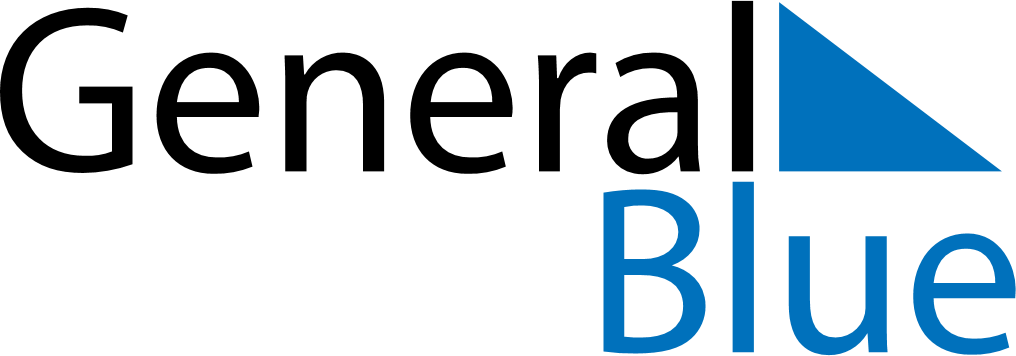 March 2023March 2023March 2023March 2023San MarinoSan MarinoSan MarinoSundayMondayTuesdayWednesdayThursdayFridayFridaySaturday123345678910101112131415161717181920212223242425Anniversary of the Arengo26272829303131